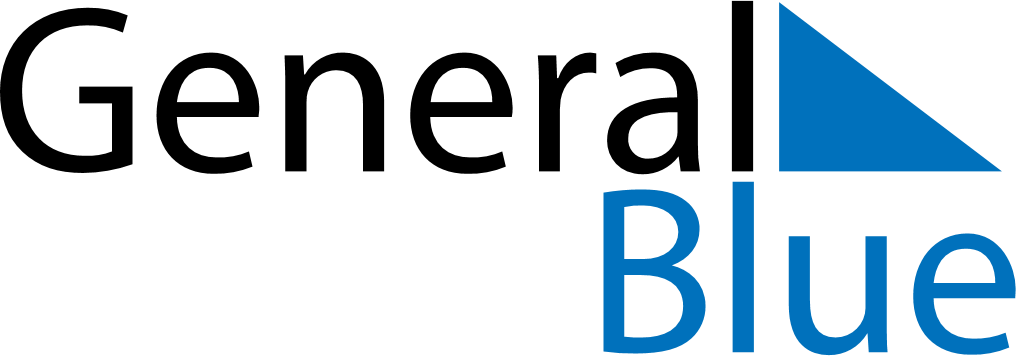 Daily Planner January 9, 2022 - January 15, 2022Daily Planner January 9, 2022 - January 15, 2022Daily Planner January 9, 2022 - January 15, 2022Daily Planner January 9, 2022 - January 15, 2022Daily Planner January 9, 2022 - January 15, 2022Daily Planner January 9, 2022 - January 15, 2022Daily Planner January 9, 2022 - January 15, 2022Daily Planner SundayJan 09MondayJan 10TuesdayJan 11WednesdayJan 12ThursdayJan 13 FridayJan 14 SaturdayJan 15MorningAfternoonEvening